2020学年第二学期五校联考试题高三 年级地理学科选择题部分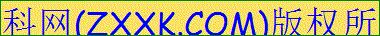 一、选择题I(本大题共20小题，每小题2分，共40分。每小题列出的四个备选项中只有一个是最符合题目要求的，不选、多选、错选均不得分）在黄河三角洲湿地，某物种在竞争中取代了本地植物物种，在潮滩上形成了单一优势种植物群落。下图显示黄河三角洲2012年－2020年某单一优势种群落空间分布图。完成1、2题。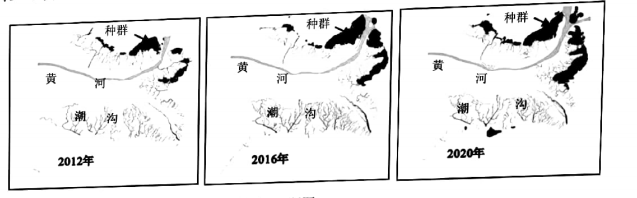 1. 获取和分析该优势物种分布变化主要运用的地理信息技术是A.遥感和地理信息系统B.虚拟现实和地理信息系统C.遥感和北斗定位系统D.虚拟现实和卫星定位系统2.据图可知，该优势物种①适宜淡水环境生存②首先在咸水区开始繁殖③少天敌而竞争力强④有利于维护生物多样性A.①②B.②③C.①③D.②④2021年3月13日，我国“高海拔地区科研及科普双重功能一米级光学天文望远镜建设”项目正式启动，这意味着世界上口径最大的折射式光学望远镜将落地拉萨。据此完成3、4题。3.在拉萨进行天文观测，有利的大气条件是A. 终年少雨B.气温日较差大C.海拔较高D.空气稀薄4.与拉萨天文观测站相比，我国在南极设立观测站①观测精度更高②便于设备维护③天区范围相对固定④水汽含量更少A. ①②B.②③C.③④D.①④下图为2019年美国、日本、中国、俄罗斯一次能源消费结构图。完成5、6题。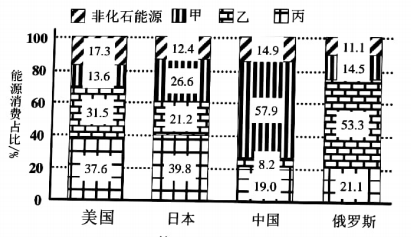 5. 甲、乙、丙所代表的能源种类依次为A.天然气、石油、煤炭B.煤炭、天然气、石油C.煤炭、石油、天然气D.石油、煤炭、天然气6.非化石能源A.占比呈现下降趋势B.各国占比均最小C.均属于可再生能源D.清洁且污染较少下图为我国资源跨区域调配工程路线示意图。完成7、8题。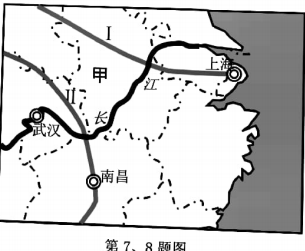 7.工程I和II输送的资源分别是A.水资源 天然气B.煤炭 水资源C.天然气 天然气D.天然气 煤炭8.图中甲省区A.位于我国东部地区B.多承接中部产业转移C.省内南北气候相同D.省内劳动力资源丰富下图为2016年印度和2016年越南人口结构图。完成9、10题。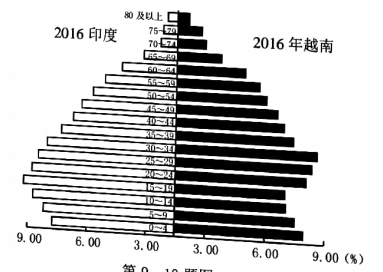 9. 与越南相比，印度A.人口增长模式为现代型B.人口平均年龄更大C.老龄人口的数量更多D.劳动力数量缺乏10.近年来，印度、越南两国承接产业转移的优势是[来源:学*科*网]①技术水平高②消费市场广阔[来源:学。科。网Z。X。X。K]③矿产资源丰富④劳动力廉价A. ①②[来源:学。科。网Z。X。X。K]B. ①③C.②④D. ③④读马六甲海峡及周边区域示意图，完成11、12题。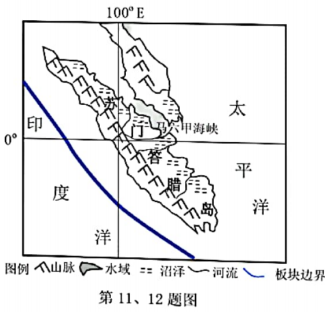 11.有关马六甲海峡及周边地理特征叙述正确的是A.海峡两侧地区人口稠密B.岛屿东侧受海浪影响多于西侧C.地处赤道无风带，风平浪静D.石油货轮向东到达北美市场12.图中的板块边界①宏观地形为海岭②张裂作用形成③狭长且多陡沟槽④东侧为亚欧板块A.①②B.①③C.②④D.③④下图为不同气候条件下的森林分布示意图。完成13、14题。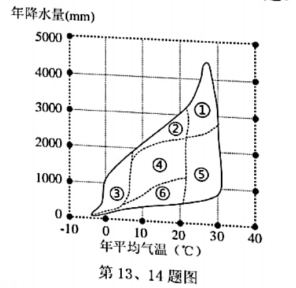 13. ①-②-③森林所体现的地域分异规律为A.纬度地带分异B.干湿度地带分异C.垂直学分异D.地方性科网分异14.有关图中森林叙述正确的是A. ①和②主要分布在赤道附近B.③地针叶林植被生长繁盛C.④地以针阔混交疏林为主D.⑤和⑥植被的季节性差异小河漫滩是指位于河床主槽一侧或两侧的滩地，在洪水时被淹没，枯水时出露。下图示意湖南张家界索溪河谷4个观测点（P1-P4)的河流阶地剖面（To为河漫滩，T1-T4为河流阶地）。完成15、16题。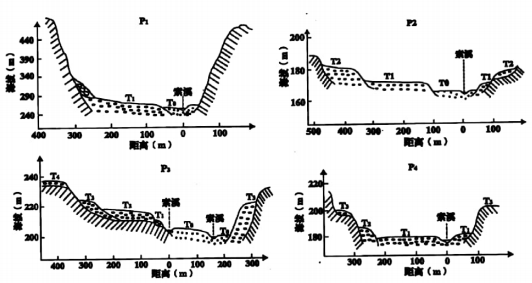 15.P1,P2,P3,P4位于河流最下游的是A.P1B. P2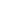 C. P3D. P416.P3观测点附近To面积较大，推测其主要是由于该河段A.地壳下降B.径流量大C.河道宽阔D.水位季节变化大下图为南半球某大型农场工作年历和饲料供需图。完成17、18题。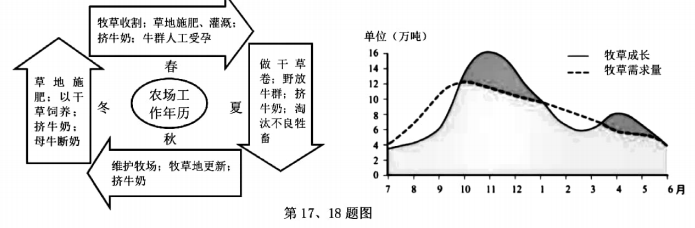 17.该地的农业地域类型为A. 混合农业B.大牧场放牧业C.乳畜业D.地中海式农业18.牧草相对盈余较多的季节主要是A. 春季B.夏季C.秋季D.冬季杭州（30°N)某中学地理兴趣小组开展立竿见影测绘太阳日影活动。下图为某日甲、乙不同时刻旗杆影子顶端位置。完成19、20题。[来源:Z|xx|k.Com]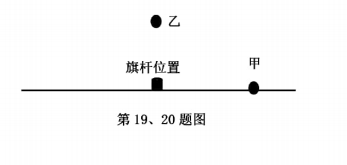 19.该日日出时旗杆影子朝向A. 西北B. 西南C. 东南D.正西20.旗杆的正午竿影A.一年只有两次影长相等B.远日点影长达到最短C.年内南北方向影长对称D.始终在南北方向移动二、选择题II(本大题共5小题，每小题3分，共15分。每小题列出的四个备选项中只有一个是最符合题目要求的，不选、多选、错选均不得分）云量是表示天空状况的气候要素。下图为北京、南昌、成都、昆明四个城市云量年变化图，云量指数越高代表云量越多。完成21、22题。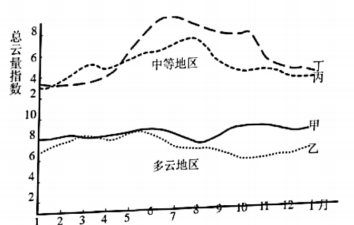 21.与甲、乙、丙、丁四城市匹配正确的是A.甲一成都 乙一南昌 丙－北京 丁一昆明B.甲一成都 乙一北京 丙一昆明 丁一南昌C.甲－南昌 乙一成都 丙一昆明 丁－北京D.甲一南昌 乙一昆明 丙－北京 丁一成都22.影响丁地区5-6月份云量突增的主要影响因素是A.西南季风B.东南季风C.中纬西风D台风天气下图为美国区域图。完成23、24题。23.图中甲地区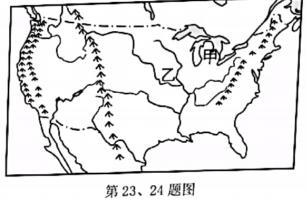 A.以常绿阔叶林为主B.土壤有机质含量高C.多年冻土分布广泛D.谷物生长条件较差24.乙地进行苜蓿和玉米轮作，有利于①提供优质饲料②提高气温日较差③提高土壤肥力④延长生长期A.①②B.②③C.①③D.②④乌江流域水域面积增加，导致气温、降水、湿度、风速都有所变化。下图三条虚线示意乌江流域水域面积与冬、夏季及年平均气温之间的关系。完成第25题。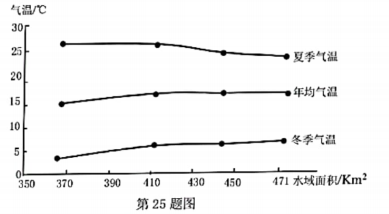 25.有关图中及相关信息推测正确的是①水域能增加湿度，夏季、冬季增湿明显②水域能调节气温，夏季、冬季增温明显③水域能增加降水，夏季、冬季降水增加④水域能提高风速，夏季、冬季风速增加A.①②B.②③C.①④D.③④非选择题部分三、非选择题（共4小题，共45分）26.阅读材料，完成下列问题。（10分）材料一：夜雨是指夜间降水，一般以20时到次日08时的降水作统计。夜间降水集中是西南地区常见的天气现象。表1为贵州省四季（以括号内月份为代表）夜间降水量占总降水量的百分率（％）。第26题表1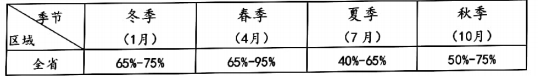 材料二：昆明与贵阳距离较近，且都在云贵高原，但冬季均温差异明显。下图为我国西南部分地区示意图。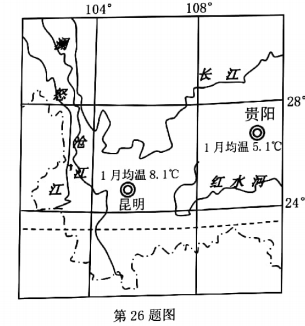 （1)图示地区主要位于我国三大自然区中的     区，该地区人工耕作形成的肥沃土壤是     ，最主要的自然带是     。（3分）（2)简述贵州省夜雨特点。从气温角度分析夏季夜雨对农业的有利影响。（4分）（3)从天气系统角度说明昆明冬季均温比贵阳高的原因。（3分）27.阅读材料，完成下列问题。（10分）材料一：旱灾影响范围广、持续时间长，对农业生产危害大。当连续两个及以上季节都为旱季且中间出现无旱日不超过1个月，则定义为季节性连旱。材料二：图1为我国季节干旱地区分布图。图2为我国东部3个地区近30年平均季节连旱概率（％）图。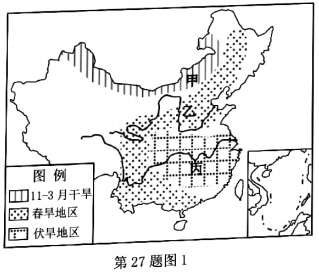 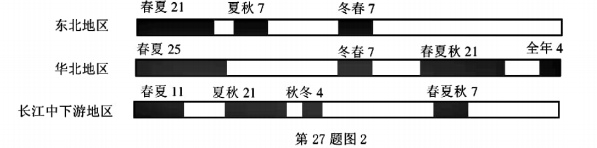 （1)甲区域冬季暴雪长时期覆盖草场，可能会造成        （填灾害类型），长时期无雪或少雪，也会对牧区造成危害，简要说明其原因。（3分）（2)简述我国东部连旱概率出现的特征。从水资源利用的角度分析乙地抗旱措施。（4分）（3)分析说明丙地区春夏连旱概率比华北地区低的原因。（3分）28.阅读材料，完成下列问题。（12分）材料一：西亚两河流域由于对水资源的过度开发，导致生态环境问题日益突出，深刻影响了该地区经济的发展。材料二：图1为两河流域区域图。图2为巴格达月平均降水总量图。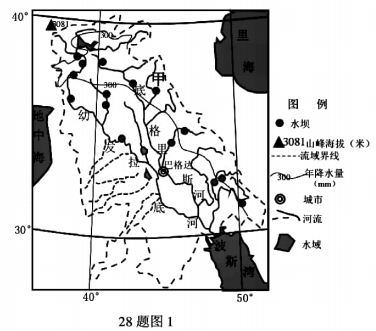 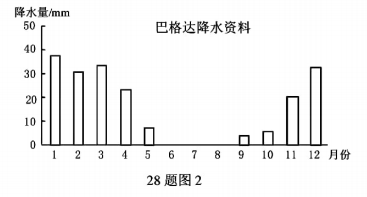 （1)简析幼发拉底河支流多季节性河的原因。（3分）（2)甲地降水略多于巴格达，试分析说明。同时指出该地水坝修筑后，夏季对河流入海口水资源和土壤的有利影响。（5分）（3)目前该地区南部海湾海运繁忙，简析其原因。（4分）[来源:学科网]29.阅读材料，完成下列问题。（13分）材料一：“塞上江南”－银川平原气候干旱，年降水量200毫米左右，但蒸发量达1600毫米，因学灌溉农业发达，土地盐碱化严重。近年，当地人民通过种植耐盐植物治理盐碱地取得显科网著成效。材料二：石嘴山市位于贺兰山东麓，煤炭、硅石（主要作为太阳能光伏板原料）等矿产资源和草场资源丰富，曾号称“塞上煤城”，近几年，该市积极调整产业结构，成为我国资源枯竭型城市转型的缩影。材料三：银川平原及周边区域图（下图）。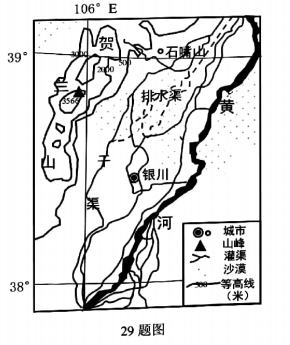 （1)指出石嘴山市从“塞上煤城”实现产业转型的具体措施。（3分）（2)简述宁夏平原排水渠和灌水渠渠内水量的时空变化特点。并从自然角度分析宁夏平原灌渠需要定期维护的原因。（6分）（3)说明宁夏平原种植耐盐碱作物对土壤改良的作用。（4分）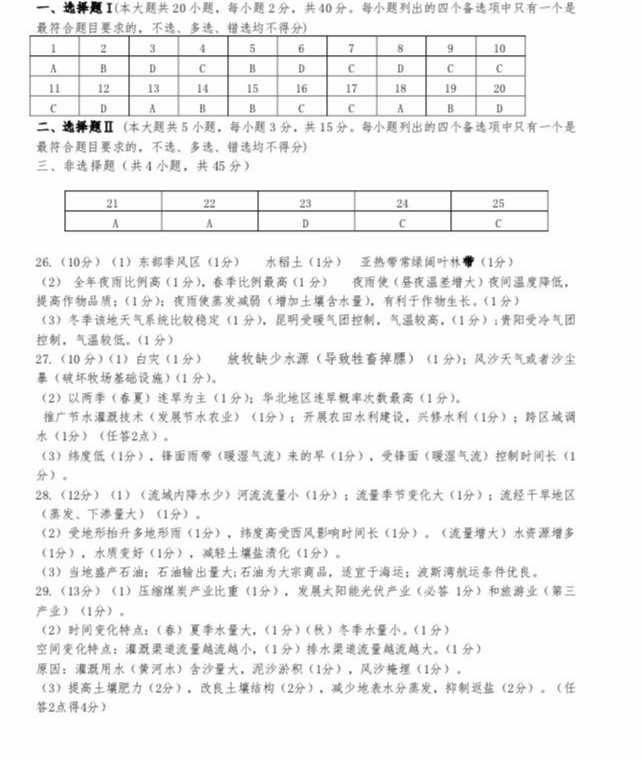 